Baked/Pan Seared/Grilled Fish 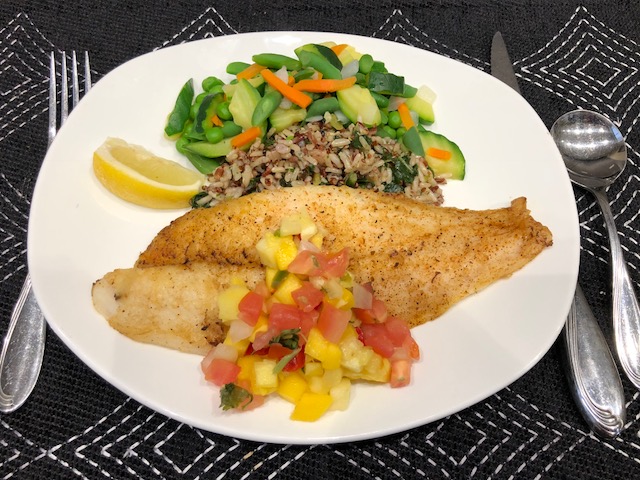 Prep Time: 10 minutesCook Time: 3-5 minutesTotal Time: 13-15 minutesYield: 20 servings